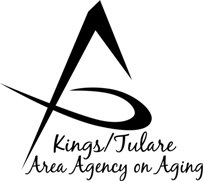 5957 S. Mooney Blvd., Visalia, CA 93277-9394(559) 624-8000, (800) 321-2462, FAX (559) 737-4694Juliet Webb, DirectorGoverning Board Agenda March 19, 2018		Kings County Government Center Multi-purpose Conference Room   10:00 a.m.		1400 W. Lacey Blvd.Hanford, CA  93230Call to Order					                 	         ActionNote: This meeting is recorded for purposes of transcription. Introductions							InformationBoard Member Comments					InformationPublic Comment					            InformationAny person may directly address the Board at this time on any item on the Agenda, or on any other items of interest to the public that is within the subject matter jurisdiction of the Board. Comments are to be confined to no more than 3 minutes. Seniors are welcome and encouraged to address the Board.Approval of Minutes of January 22, 2018		        	         ActionMembers of the Governing Board may make additions or corrections to the minutes of the previous meeting.Approval of K/T AAA Fiscal Year 2018/19 Budget	         ActionApprove and authorize submission of FY2018-19 budget to Kings and Tulare Counties (Res. No. 18-004)Ricciardi, Inc. Single Audit Report			 	InformationFiscal Year ended June 30, 2017Request for Proposal 	 				InformationKings County ServicesArea Plan Update 				 		InformationSenior Day in the Park					InformationSave the Date: May 18, 2018Farmers market Coupons for 2018 Season		InformationAdvisory Council Report					InformationUpdate on Council MattersAdjourn							         ActionNEXTGoverning Board Meeting  May 14, 2018    10:00 a.m.      Cutler-Orosi Senior Center   Ledbetter Park    12691 Avenue 408		                    Cutler, CA 93615